DICHIARAZIONE DI RESPONSABILITA’ DELL’ATLETA Il sottoscritto _________________________________________ nato a ____________________________________il _______________ e residente a ______________________________in via _______________________________Cell.___________________________________ mail___________________________________________________con la sottoscrizione del presente modulo DICHIARA1. di conoscere ed impegnarsi a rispettare il regolamento della 2^ Staffetta Telethon in Acqua «12 x 30’» di Magnano in Riviera (nel seguito anche “Manifestazione” o “Evento”), ed ogni normativa applicabile;2. di aver già compiuto 18 anni nel giorno della manifestazione;3. di essere stato riconosciuto dal proprio medico curante in condizioni di salute tali da poter nuotare in piscina, e partecipare “all’attività ludico-motoria in acqua” oggetto della Manifestazione e di non essere a conoscenza di avere affezioni né malattie di alcun genere, in particolare malattie cardio-circolatorie e/o infettive e di non presentare alcun problema di salute che renda anche solo sconsigliabile la partecipazione alla Manifestazione;4. di essere a conoscenza che partecipare alla 2^ Staffetta Telethon in Acqua «12 x 30’» di Magnano in Riviera, come in genere ad ogni attività fisica-motoria, può comportare potenziali rischi per la salute e l’integrità fisica dei partecipanti; 5. di iscriversi volontariamente alla Manifestazione e di assumersi tutti i rischi nonché la piena e completa responsabilità per qualsiasi infortunio o incidente che possa accadere al sottoscritto, o essere da quest’ultimo provocato a terzi, oltre che durante l’Evento, anche nei momenti antecedenti o successivi all’Evento stesso, o comunque mentre si trovi nei luoghi ove la Manifestazione si svolge. L’assunzione di rischi e di responsabilità di cui sopra si riferisce, a titolo esemplificativo e non esclusivo, a: cadute, scivolate accidentali, contatti con cose, con altri partecipanti, spettatori, personale volontario della Manifestazione o altro, condizioni metereologiche, incluso caldo torrido, freddo estremo e/o umido, neve, pioggia, vento, al quale attribuire infortuni all’esterno della piscina; 6. di aver visionato attentamente e di conoscere completamente il percorso e di ritenerlo del tutto idoneo allo svolgimento della “attività ludico-motorio in acqua” oggetto della Manifestazione;7. di assumere un comportamento conforme ai principi di lealtà e correttezza sportiva in occasione della Manifestazione e di non assumere, in nessun caso, comportamenti contrari alla legge e alle norme del regolamento della 2^ Staffetta Telethon in Acqua «12 x 30’» di Magnano in Riviera che possano mettere in pericolo la propria o l’altrui incolumità;8. di sollevare ed esonerare, anche per i propri eredi o aventi causa, il Comitato Organizzatore della 2^ Staffetta Telethon in Acqua «12 x 30’» di Magnano in Riviera, la S.S.D. a R.L. SPORTLIFE, la S.S.D. a R.L. SOCIETA’ NUOTO GEMONESE, tutti i volontari; l’Amministrazione Comunale di Magnano, tutti gli sponsor della Manifestazione, e quanti altri concorrano alla realizzazione dell’Evento, da ogni e qualsivoglia responsabilità, reclamo, azione legale, pretesa e risarcimento danni, derivante dalla propria partecipazione alla Manifestazione, assumendosi fin d’ora in proprio l’obbligo di risarcimento di eventuali danni a chiunque cagionati in dipendenza della propria condotta e nella consapevolezza che la presente liberatoria include qualsiasi pretesa o richiesta di danno anche per fatti causati da negligenza, imprudenza o imperizia del Comitato Organizzatore della 2^ Staffetta Telethon in Acqua «12 x 30’» di Magnano in Riviera.Per quanto riguarda l’autorizzazione relativa al diritto d’immagine e al trattamento dei propri dati personali, si fa riferimento all’informativa e consenso per eventi GDPR come da Regolamento UE 2016/679 allegata.Data __________________                                                             Firma _________________________GDPR.M03.1 – INFORMATIVA E CONSENSO PER EVENTI - SPORTLIFEIdentità e dati di contatto del Titolare del Trattamento e del Responsabile del Trattamento.Il Titolare del Trattamento è SPORTLIFE Società Sportiva Dilettantistica a R.L. avente sede legale in Via Cividina, 54 - Magnano in Riviera (UD), al quale potrà rivolgersi scrivendo al seguente indirizzo di posta elettronica: amm.sportlife@aquarius.it, oppure telefonando al 0432 783824.Finalità del trattamento.I dati personali raccolti saranno trattati e utilizzati per le seguenti finalità: finalità commerciali.inviarLe via e-mail, posta e/o sms e/o contatti telefonici, newsletter, comunicazioni commerciali e/o materiale pubblicitario su prodotti o servizi offerti dal Titolare e rilevazione del grado di soddisfazione sulla qualità dei servizi.Per tali attività e comunicazioni, Lei ha facoltà di manifestare o meno il suo consenso compilando gli appositi campi presenti sulla formula di acquisizione del consenso. Le segnaliamo che se siete già nostri clienti, potremo inviarLe comunicazioni commerciali relative a servizi e prodotti del Titolare analoghi a quelli di cui ha già usufruito, salvo Suo dissenso.Durante l’evento, inoltre, potrebbero essere effettuate foto e rispese video da personale autorizzato dalla Società o suoi collaboratori esterni. Tale materiale multimediale potrebbe essere oggetto di pubblicazione sul sito internet della Società o su pagine social della stessa. Per tale attività Lei ha facoltà di manifestare o meno il suo consenso compilando gli appositi campi presenti sulla formula di acquisizione del consenso. Inoltre durante l’evento è sua facoltà richiedere di non essere fotografato. Modalità di Trattamento dei dati.In relazione a tutte le finalità sopra indicate, il trattamento dei dati avverrà in modo da garantire la sicurezza e la riservatezza, e potrà essere effettuato attraverso strumenti manuali, informatici e telematici al fine di registrare, organizzare, conservare, elaborare, modificare, selezionare, estrarre, raffrontare, utilizzare, interconnettere, bloccare e comunicare i dati stessi.Categorie di soggetti ai quali i dati possono essere trasmessi.Per il perseguimento delle finalità prescritte alle lett. b.1) e b.2):I Suoi dati personali saranno trattati dal personale debitamente autorizzato di SPORTLIFE Società Sportiva Dilettantistica a R.L., L’elenco aggiornato del personale autorizzato è custodito presso la sede legale del Titolare del trattamento; tali soggetti sono stati appositamente nominati Responsabili o Incaricati del Trattamento. Si riscontra inoltre, per talune attività, la necessità di comunicare i Suoi dati personali a soggetti terzi appartenenti alle seguenti categorie: consulenti esterni, commercialisti, legali, istituti di credito, società di servizi e di consulenza e a terzi soggetti, incaricati dell'esecuzione di attività direttamente connesse e strumentali all'erogazione dei servizi di o con i quali l'Azienda abbia stipulato accordi commerciali funzionali alla diffusione e allo sviluppo dei servizi da erogare.I soggetti appartenenti alle categorie sopra riportate operano in totale autonomia come distinti Titolari del Trattamento, oppure operano in qualità di Responsabili (esterni) del Trattamento all’uopo nominati da SPORTLIFE Società Sportiva Dilettantistica a R.L.Trasferimento dati all’estero.I Suoi dati personali oggetto di Trattamento potranno essere trasferiti all’estero, all’interno e/o all’esterno dell’Unione Europea, sempre nel rispetto dei diritti e delle garanzie previsti dalla normativa vigente. Tempi di conservazione dei dati e altre informazioni.Il Titolare tratterà i dati personali per il tempo necessario per adempiere alle finalità di cui sopra e comunque per non oltre non oltre 2 anni dalla raccolta dei dati per le Finalità di Marketing.Diritti dell’interessato.L’interessato potrà ottenere dall’Azienda la conferma dell’esistenza o meno di dati personali nelle banche dati dell’Azienda stessa.Nella Sua qualità di interessato, Lei è titolare dei diritti di cui agli artt. 15 e ss. del GDPR e precisamente: il diritto di ottenere dal Titolare del Trattamento conferma che sia o meno in corso un trattamento dei Suoi dati personali; potrà altresì richiedere e ottenere la rettifica o la cancellazione degli stessi o la limitazione del Trattamento che lo riguarda; l’interessato potrà opporsi al Trattamento; l’interessato ha inoltre il diritto alla portabilità dei dati; di revocare il consenso (salvo i casi in cui il Trattamento sia necessario per adempiere un obbligo legale al quale è soggetto il Titolare del Trattamento o per l'esecuzione di un compito di interesse pubblico o connesso all'esercizio di pubblici poteri di cui è investito il titolare del Trattamento);L’interessato ha, infine, il diritto di proporre reclamo all'autorità di controllo (Garante Privacy).Modalità di esercizio dei diritti.Potrà in qualsiasi momento esercitare i diritti inviando:una raccomandata a.r. a Via Cividina, 54 - Magnano in Riviera (UD) – Sede Legaleuna e-mail all’indirizzo amm.sportlife@aquarius.itFORMULA DI ACQUISIZIONE DEL CONSENSO DELL'INTERESSATO:Il/la sottoscritto/a, acquisite le informazioni fornite dal titolare del trattamento ai sensi dell'articolo 13 del GDPR:presta il suo consenso al trattamento dei dati personali per le finalità di  invio di comunicazioni di tipo commerciale da parte del Titolare?presta il suo consenso effettuazione e successiva eventuale pubblicazione di foto e video da parte del Titolare a titolo gratuito, senza limiti di tempo, su carta stampata e/o su qualsiasi altro mezzo di diffusione, nonché autorizza la conservazione delle foto e dei video stessi negli archivi informatici della Società e prende atto che la finalità di tali pubblicazioni sono meramente di carattere informativo ed eventualmente promozionale.Luogo e data_________________________________________Firma leggibile________________________________________DICHIARAZIONE DI RESPONSABILITA’ DELL’ATLETA MINORE Il sottoscritto _________________________________________nato a ____________________________il ______________ e residente a __________________________ in via_____________________________Cell._________________________________mail_______________________________________________In qualità di genitore del minore____________________________________________________________________Nato a____________________________________ il _________________ C.F._____________________________D’accordo con l’altro genitoreNome e Cognome _______________________________ nato a ___________________________________il _____________ residente a _________________________ in via ________________________________Con la sottoscrizione del presente modulo DICHIARA1. di conoscere ed impegnarsi a rispettare il regolamento della 2^ Staffetta Telethon in Acqua «12 x 30’» di Magnano in Riviera (nel seguito anche “Manifestazione” o “Evento”), ed ogni normativa applicabile;2. di autorizzare il proprio figlio a partecipare alla manifestazione 1^ Staffetta Telethon in Acqua «12 x 30’» di Magnano in Riviera che si svolgerà presso la piscina Aquarius di Magnano in Riviera e/o presso la piscina Atlantis di Gemona del Friuli;3. di essere stato riconosciuto dal proprio medico curante in condizioni di salute tali da poter nuotare in piscina, e partecipare “all’attività ludico-motoria in acqua” oggetto della Manifestazione e di non essere a conoscenza di avere affezioni né malattie di alcun genere, in particolare malattie cardio-circolatorie e/o infettive e di non presentare alcun problema di salute che renda anche solo sconsigliabile la partecipazione alla Manifestazione;4. di essere a conoscenza che partecipare alla 2^ Staffetta Telethon in Acqua «12 x 30’» di Magnano in Riviera, come in genere ad ogni attività fisica-motoria, può comportare potenziali rischi per la salute e l’integrità fisica dei partecipanti; 5. di iscriversi volontariamente alla Manifestazione e di assumersi tutti i rischi nonché la piena e completa responsabilità per qualsiasi infortunio o incidente che possa accadere al sottoscritto, o essere da quest’ultimo provocato a terzi, oltre che durante l’Evento, anche nei momenti antecedenti o successivi all’Evento stesso, o comunque mentre si trovi nei luoghi ove la Manifestazione si svolge. L’assunzione di rischi e di responsabilità di cui sopra si riferisce, a titolo esemplificativo e non esclusivo, a: cadute, scivolate accidentali, contatti con cose, con altri partecipanti, spettatori, personale volontario della Manifestazione o altro, condizione metereologiche, incluso caldo torrido, freddo estremo e/o umido, neve, pioggia, vento, al quale attribuire infortuni all’esterno della piscina; 6. di aver visionato attentamente e di conoscere completamente il percorso e di ritenerlo del tutto idoneo allo svolgimento della “attività ludico-motorio in acqua” oggetto della Manifestazione;7. di assumere un comportamento conforme ai principi di lealtà e correttezza sportiva in occasione della Manifestazione e di non assumere, in nessun caso, comportamenti contrari alla legge e alle norme del regolamento della 2^ Staffetta Telethon in Acqua «12 x 30’» di Magnano in Riviera che possano mettere in pericolo la propria o l’altrui incolumità.8. di sollevare ed esonerare, anche per i propri eredi o aventi causa, il Comitato Organizzatore della 2^ Staffetta Telethon in Acqua «12 x 30’» di Magnano in Riviera, la SSD a rl SPORTLIFE, la SSD a rl SOCIETA’ NUOTO GEMONESE, e tutti i volontari; l’Amministrazione Comunale di Magnano, tutti gli sponsor della Manifestazione, e quanti altri concorrano alla realizzazione dell’Evento, da ogni e qualsivoglia responsabilità, reclamo, azione legale, pretesa e risarcimento danni, derivante dalla propria partecipazione alla Manifestazione, assumendosi fin d’ora in proprio l’obbligo di risarcimento di eventuali danni a chiunque cagionati in dipendenza della propria condotta e nella consapevolezza che la presente liberatoria include qualsiasi pretesa o richiesta di danno anche per fatti causati da negligenza, imprudenza o imperizia del Comitato Organizzatore della 2^ Staffetta Telethon in Acqua «12 x 30’» di Magnano in Riviera.Per quanto riguarda l’autorizzazione relativa al diritto d’immagine e al trattamento dei propri dati personali, si fa riferimento all’informativa e consenso per eventi GDPR come da Regolamento UE 2016/679 allegata.Data __________________                                                        Firma ________________________       MODULO ISCRIZIONEMODULO ISCRIZIONENOME SQUADRA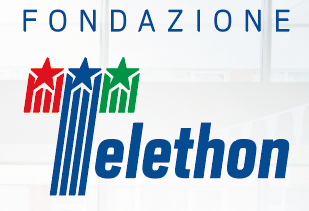 COGNOME NOME REFERENTENUMERO DI CELLULAREELENCO PARTECIPANTI:COGNOMENOME123456789101112